СОДЕРЖАНИЕ:1. Общая характеристика Республики АлтайРеспублика Алтай расположена в южной части Западной Сибири, на стыке 4-х государств и 4-х субъектов России, имеет на своей территории Государственную границу Российской Федерации с Китаем, Монголией
и Казахстаном; административную региональную - с республиками Тыва, Хакасия, Алтайским краем и Кемеровской областью. Площадь территории республики - 92902 кв.км, что составляет 0,55% территории Российской Федерации, из них: земли сельскохозяйственных угодий составляют 19%, лесов - 47%, водные пространства - 0,9% и прочие земли - 33,1%. Из-за сложных природно-климатических условий высокогорья 
и труднодоступности водных источников более 40% территории приравнено 
к районам Крайнего Севера.Особенностью экономико-географического положения Республики Алтай является наличие общего участка Государственной границы Российской Федерации протяженностью , в том числе с Республикой Казахстан - , Монголией -  и Китаем - . Граница с Китаем проходит по хребту Южный Алтай на высоте свыше трёх тысяч метров над уровнем моря. В связи с непроходимостью горного ландшафта и отсутствием международных пунктов пропуска на Российско-Китайском участке границы таможенный контроль не осуществляется.Российско-Казахстанский участок границы проходит по труднодоступной, высокогорной местности, в связи с чем, постоянных транспортных связей 
с территорией Республики Казахстан нет, однако в летний период времени через перевалы в Усть-Канском и Усть-Коксинском районах республики существует возможность пересечь границу на автомобилях высокой проходимости, а также
в пешем и конном порядке.Международное транспортное сообщение осуществляется только на участке Российско-Монгольской границы через международный автомобильный пункт пропуска через таможенную границу Таможенного Союза – МАПП «Ташанта», расположенный в сфере деятельности Ташантинского таможенного поста Алтайской таможни.Миграционная обстановка на территории Республики Алтай в 2017 году  характеризовалась уменьшением количества иностранных граждан и лиц без гражданства, въезжающих в Российскую Федерацию в пункте пропуска «Ташанта». Движение через пост реверсивное.В отчетном периоде в пункте пропуска «Ташанта» пересекли Государственную  границу Российской Федерации на въезде в Российскую Федерацию  41756 иностранных граждан (2016 году – 49901, -16%), на выезде из Российской Федерации –39002 иностранных гражданина (2016 году -  49032, -20,5%).  Ежегодно основную долю иностранных граждан, прибывших                               в Российскую Федерацию, через указанный пункт пропуска составляют граждане Монголии, которые пересекают Государственную границу Российской Федерации, как по визовому, так и по упрощенному порядку пересечения государственной границы.В связи с особенностью территориального расположения,                            а также  условиями Соглашения между Правительством Российской Федерации и Правительством Монголии о взаимных поездках граждан Российской Федерации и граждан Монголии, основная часть мигрантов прибывают 
в Республику Алтай с частной целью и целью транзита.  	Несмотря на приграничное расположение, Республика Алтай одна                    из немногих регионов, имеющих незначительную миграционную активностью со стороны иностранных граждан. Общее количество иностранных граждан, пребывающих в республике, в среднем составляет 3% от численности населения Республики Алтай, доля иностранных граждан постоянно или временно проживающих  незначительна  (0,4%).	Основной приток мигрантов приходится на граждан  стран СНГ.В 2017 году в Республике Алтай наблюдалось снижение миграционной активности, которое происходило последние 4 года, исключением был лишь 2016 год (+2,9%).Снижение количества иностранных граждан,  произошло  как за счет иностранцев, прибывающих в регион с целью временного пребывания,                   так и за счет граждан, зарегистрированных по месту жительства.   По месту пребывания на учет поставлено 10585 иностранных граждан (2016 году - 10932, -3,2%)  (с учетом  решений о продлении срока пребывания),  первично поставлено – 6170 гражданина. Из общего числа иностранных граждан поставленных на учет в отчетном периоде наибольшую численность составляют граждане Узбекистана – 1624, Казахстана - 676, Германии - 627, Китая –498,  Кыргызстана – 321,  Монголии – 377, Таджикистана - 138. Оценивая миграционные потоки, можно отметить, что основное количество иностранных граждан прибывают на территорию Республики Алтай с целью осуществления трудовой деятельности (53,7%), с туристической целью (18,4%) и с частной целью (15,4%).На территории Республики Алтай 107 иностранных граждан получили вид на жительство и 182 получили разрешение на временное проживание.	Превалирующее количество иностранных граждан, зарегистрированных по месту жительства,  составляют граждане стран Средней Азии (Казахстана,   Узбекистана, Кыргызстана).В 2017 году Управлением по вопросам миграции МВД по Республике Алтай принято 275 решений об оформлении разрешительных документов, дающих право иностранным  гражданам постоянно или временно  проживать на территории Российской Федерации (2016 году – 388, -29%).         В результате рассмотрения заявлений по вопросам гражданства  
в 2017 году вынесено 59 положительных решений (2016 году - 80), из них  
в упрощенном порядке - 34 (2016году - 38), в соответствии с международными  соглашениями – 25 (2016 году - 33), в соответствии со статьей 41.3 Федерального  закона  от 31 мая 2002 года  № 62-ФЗ «О гражданстве Российской  Федерации» -1 (2016 –9).В 2017 году в Управление по вопросам миграции МВД по Республике Алтай с заявлением о предоставлении временного убежища на территории Российской Федерации, обратилось 3 гражданина Украины, в отношении которых приняты решения об отказе в предоставлении временного убежища.В настоящее время на учете в качестве лица, получившего временное убежище на территории Российской Федерации, состоит  1 гражданин.   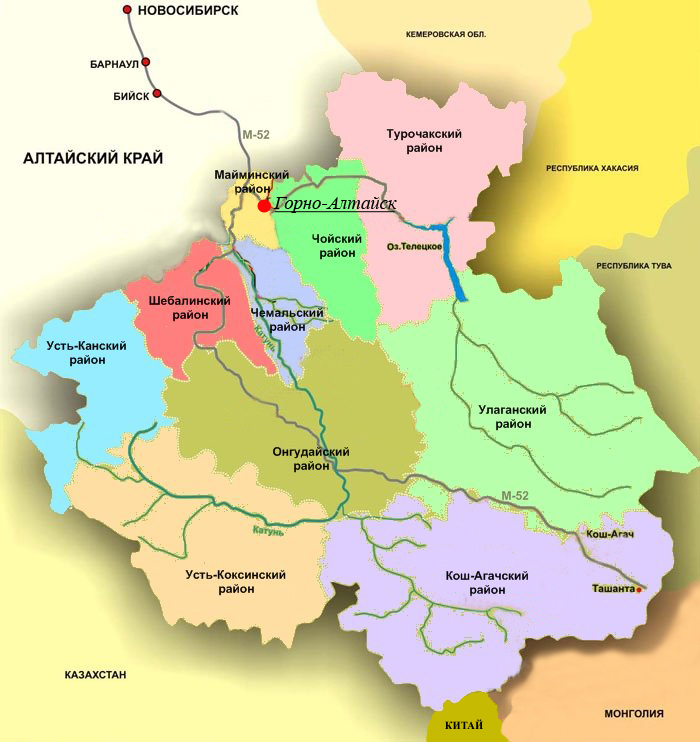 Географические особенности республики обусловили развитие двух видов транспорта: автомобильного (более 90% всех видов перевозок) и авиационного (пассажирские и почтовые перевозки). Отсутствие железнодорожных коммуникаций,с одной стороны - является сдерживающим фактором экономического развития республики, с другой - сдерживающим фактором поступления наркотиков, распространенным
в других регионах России.Наркоситуация в Республике Алтай находится в прямой зависимости 
от ее географических, климатических, транспортных и социально-экономических особенностей. Территория республики состоит из 11 муниципальных образований, объединяющих 91 сельское поселение, в составе которых 246 населенных пунктов, единственный город Горно-Алтайск - столица Республики Алтай.По предварительной оценке численность постоянного населения Республики Алтай по состоянию на 1 января 2017 года составила 217 007 человека. Характерной особенностью республики является высокая концентрация населения, проживающего в сельской местности (70,8%). 	Основным фактором роста числа населения республики в 2017 году являлся естественный прирост, показатель которого составил 6,2 промилле. Коэффициент рождаемости в 2017 году снизился по сравнению с 2016 годом
на 12,7% и составил - 15,8 промилле. Выше среднереспубликанского коэффициент рождаемости сложился в Кош-Агачском (23,1 промилле), Улаганском (22,8), Усть-Канском (16,3) и Чемальском (16,1) районах.	Самый низкий показатель рождаемости зафиксирован в Майминском (12,1) и Чойском (13,6) районах. Но даже в этих районах показатели выше среднероссийского уровня, который составил 11,5 промилле.Коэффициент смертности в 2017 году снизился по сравнению 
с 2016 годом на 4% и составил 9,6 промилле. Структура населения республики представлена следующим образом: доля населения моложе трудоспособного возраста составляет 28,2% от общей численности населения; трудоспособного возраста – 53,9%; пенсионного возраста – 17,9%. Численность молодежи в Республике Алтай в возрасте 
14-29 лет составляет 41,4 тыс. чел. или 19,1 % от общей численности населения республики и 35,4% от трудоспособного населения. По данным Территориального органа Федеральной службы государственной статистики 
по Республике Алтай сохраняется характерное для населения республики превышение численности женщин над численностью мужчин, которое составляет 52,5% против 47,5%. Женская часть населения является преобладающей во всех районах республики. По данным Всероссийской переписи населения 2010 года на территории Республики Алтай проживает 114,8 тыс. русских (55,7 % от общей численности населения); 72,8 тыс. алтайцев (35,3 %); 12,5 тыс. казахов (6,1%), 6 тыс. представителей других национальностей, в том числе лиц, не указавших свою национальность (2,9 %). В 2017 году по сравнению с соответствующим периодом прошлого года 
в Республике Алтай общее количество прибывших граждан уменьшилось 
на 2,2 %, а количество выбывших увеличилось на 0,7 %.В числе прибывших наибольшее количество переселений зарегистрировано внутри республики и составляет 63,9 %, прибыло из других регионов России – 34,0 % и 2,0 % – из зарубежных стран.  Выбыло внутри республики – 62,6 %, в другие регионы России – 
35,0 %, эмигрировали за пределы страны –2,5 %. Число прибывших 
из зарубежных стран уменьшилось на 19,4 %, число выбывших в зарубежные страны увеличилось на 64,5 %.На рынке труда республики отмечается увеличение численности безработных граждан, зарегистрированных в органах службы занятости. Состояние экономики республики отразилось на росте числа незанятых граждан с 11582  человек в 2016 году до 11768 человек в 2017 году (+ 1,6%).Численность рабочей силы (экономически активного населения) 
в 2017 года составила 98476 человек или 45,3 % от численности постоянного населения республики на 01.01.2017 года. В их числе 86708 человек или 88,0 % рабочей силы (экономически активного населения) были заняты в экономике 
и 11768 человек (12,0%) не имели занятия, но активноего искали 
(в соответствии с методологией Международной Организации Труда они классифицируются как безработные). После сезонного увеличения в первом квартале 2017 года численности безработных граждан, в период май-сентябрь численность зарегистрированных безработных граждан снизилась на 31,0% и к 1 октября составила 10810 человек. В государственных учреждениях службы занятости населения зарегистрировано в качестве безработных 2427 человека, что на 10,7% ниже показателя аналогичного периода 2016 года.Основу экономики составляет животноводство, а также туризм, выращивание кормовых культур, садоводство и прочее. Средняя начисленная заработная плата в Республике Алтай в 2017 году равнялась 25 902,9  рублям (2016 г. – 25083,0 +3%).В отчетном периоде отмечен рост заработной платы 
в сферах государственного управления и обеспечение военной безопасности, производство и распределение электроэнергии, газа и воды, добыча полезных ископаемых.Среднедушевые денежные доходы населения составили 17827,4 руб. 
(по отношению к соответствующему месяцу предыдущего года уменьшились на 2,4%).Следует отметить, что более 70% населения региона проживает 
в сельской местности, где значительная часть получает доходы 
от личного подсобного хозяйства, которые не учитываются при исчислении уровня бедности.2. Анализ, оценка и динамика уровня и структурынезаконного потребления наркотиков.Показатель зарегистрированных случаев наркозависимости составил 
в 2017 году 113,8 на 100 тыс. населения (2016г.-129,7; Российская Федерация-199,5). Произошло снижение распространенности наркозависимости 
по сравнению с 2016 годом на 12,3%. Показатель остается ниже среднего российского уровня в 1,75 раза. Общее число зарегистрированных больных наркоманией в 2017 году составило 247 человек (2016г.- 279). Основное число зарегистрированных наркозависимых лиц приходится на город. Выше среднего показателя по республике показатели наркозависимости в Чойском
и Чемальском районах. Самый высокий показатель заболеваемости наркозависимостью отмечается в возрасте 20-39 лет – 60,3% от общего числа зарегистрированных лиц; в возрасте от 40-59 лет – 36,8%; молодежь 18-19 лет – 4 человек (1,6%). Среди детей и подростков случаев зависимости от наркотиков не зарегистрировано. По полу в общем числе наблюдаемых больных: женщин – 8,9% мужчин – 91,1% (соотношение 1:11).В структуре по видам наркотиков продолжает сокращаться число зарегистрированных потребителей опиатов, показатель опийной наркомании – 26,7 на 100 тыс. населения (2016г.-34,4; 2015г.-42,1). Показатель всего потребителей инъекционных наркотиков на 100 тыс. населения, включая пагубное потребление наркотиков составил 32,3 (2016г.-40,4). Основное число потребителей наркотических средств употребляют наркотики каннабиноидной группы, включая синтетический наркотик, 69,4%.Показатель впервые зарегистрированных лиц с наркозависимостью составил 5,5 на 100 тыс. населения. В 2017 году впервые зарегистрировано 
12 наркозависимых лиц (в 2016г.-15чел).  В 2017 году в республике зарегистрирован 1 случай смерти 
от передозировки наркотика (неустановленным судебно-химическим путем, веществом, что подтверждается наличием сложного химического вещества 
на основе наркотического средства метилового эфира бутановой кислоты), умерший у врача нарколога не наблюдался, в стационар БУЗ Республики Алтай «Психиатрическая больница» не поступал.В отчетном периоде в республике зарегистрировано 3 несовершеннолетних лица с диагнозом «пагубное (с вредными последствиями) употребление наркотиков.В 2017 году показатель распространенности пагубного употребления 
с вредными последствиями наркотиков составил 145,6 на 100 тыс. населения, или 316 человек (2016г. – 120,8 на 100 тыс. населения или 260 человек). Впервые зарегистрировано лиц с пагубным употреблением наркотиков – 77, показатель составил 35,5 на 100 тыс. населения (в 2016г.– 23,7), что свидетельствует об активной межведомственной работе по раннему выявлению потребителей наркотиков с целью предотвращения развития наркозависимости.По итогам 2017 года наркологической службой республики всего зарегистрировано 563 человека, потребляющих наркотики (с зависимостью 
от наркотиков – 247 и с пагубным употреблением наркотиков – 316), 
что составляет 0,26% от общей численности населения (показатель - 259,4
на 100 тыс. населения). В результате диспансерного наблюдения и лечения лиц 
с наркозависимостью на конец 2017года уровень ремиссии составил: от 1 года до 2 лет – 11,4%; более 2 лет – 10,1%.Анализ наркологической заболеваемости показывает, что немедицинское потребление психоактивных веществ, находящихся в легальном обороте, в Республике Алтай не распространено. Потребители наркотиков приобретают каннабис и его производные путем самосбора дикорастущей конопли в сельской местности и последующего доведения до приемлемой для потребителей формы в кустарных условиях. На протяжении последних трех лет значительно увеличилось распространение наркотиков синтетической группы, которые сбываются с использованием телекоммуникационных сетей (включая сеть "Интернет").В отчетном периоде зафиксированы случаи доставления к наркологу правоохранительными органами, самостоятельного обращения граждан, 
в связи с потреблением ими синтетических каннабиноидов («спайсов») 
и «солевых» наркотиков (жаргонное название «скорость»). Зарегистрировано 9 случаев вызова бригад «скорой помощи» для оказания экстренной медицинской помощи наркопотребителям. (2016 год – 11, 
2015 год - 30, 2014 год – 22, 2013 год - 18).По оценке проведенного социологического исследования, жители Республики Алтай считают, что проблема наркотизации населения существует, но не является критической и занимает по степени значимости 8 место, уступая  (по мнению опрошенных) таким проблемам, как: безработица, качество дорог, алкоголизм, качество медицинского обслуживания, состояние жилищно-коммунальной сферы, нехватка жилья, преступность.Экспертный уровень наркопотребления в Республике Алтай за 2017 год
 (с учетом латентности) рассчитан на основании методики расчета критериев оценки развития наркоситуации и выражен в отношении общего числа умерших от передозировки наркотиками к числу умерших от передозировки наркотиками и состоящих на наркологическом учете. Коэффициент латентности изменился и составил значение 1 (2016 - 0). 3. Оценка состояния и доступности наркологической медицинской помощи, реабилитациии ресоциализации лиц, допускающих незаконное потребление наркотиков в немедицинских целяхОказание наркологической помощи в Республике Алтай осуществляется
в соответствии с федеральными и ведомственными правовыми актами. Утверждена схема взаимодействия Министерства здравоохранения Республики Алтай, МВД по Республике Алтайи Управления ФСИН России по Республике Алтай. Введены формы документов при направлении потребителей наркотиков для обследованияи установления необходимости лечения, реабилитации, наблюдения и проведения профилактических мероприятий.Организация оказания медицинской помощи по профилю «наркология»:Амбулаторную наркологическую помощь населению республики оказывают БУЗ Республики Алтай «Психиатрическая больница» и кабинеты амбулаторного наркологического приема районных больниц. Всего 
в республике 11 кабинетов амбулаторного приема, укомплектованных врачами, имеющими сертификат специалиста по специальности психиатр-нарколог. Кабинеты имеются во всех муниципальных образованиях. В медицинских организациях Министерства здравоохранения Республики Алтай занято 8,00 должностей врачей психиатров-наркологов, оказывающих медицинскую помощь в амбулаторных условиях, обеспеченность на 10 тыс. населения составляет 0,4. Физических лиц врачей психиатров-наркологов - 7. Стационарную специализированную медицинскую помощьпо профилю наркология» оказывает БУЗ Республики Алтай «Психиатрическая больница» на наркологических койках, а также на психиатрических койках. Изменения структуры коечного фонда в 2017 году не происходило. Всего 
в наркологическом стационаре в настоящее время развернуто наркологических коек круглосуточных – 8, реабилитационных для наркологических больных круглосуточных – 2, наркологических коек дневных – 20, что соответствует потребности, с учетом уровня распространенности наркологических заболеваний в республике и с учетом использования психиатрических коек для лечения наркологических больных.Организация оказания наркологической помощи в БУЗ Республики Алтай «Психиатрическая больница» соответствует Порядку оказания медицинской помощи по профилю «наркология».Во всех муниципальных образованиях в бюджетных учреждениях здравоохранения в районных больницах и в психиатрической больнице круглосуточно проводится медицинское освидетельствование на состояние опьянения. Подтверждающие химико-токсикологические исследования проводятся в лаборатории психиатрической больницы. Психиатрическая больница, в структуре которой наркологический стационар, в своем составе имеет клинико-диагностическую лабораторию, оснащенную современным оборудованием, в том числе для проведения химико-токсикологических исследований, кабинет функциональной диагностики, кабинет ультразвуковой диагностики, рентген кабинет. Больница укомплектована врачами психиатрами, терапевтом, неврологом, кардиологом, офтальмологом,врачом лаборантом-химиком и медицинскими психологами.В соответствии с этапностью оказания медицинской помощи, 
до включения наркобольных в процесс комплексной реабилитации 
и ресоциализации, в рамках Территориальной программы государственных гарантий бесплатного оказания медицинской помощи проводится медицинская реабилитация больных с наркологическими заболеваниями в условиях наркологического стационара психиатрической больницы. В 2017 году медицинскую реабилитацию в условиях наркологического стационара успешно завершили 39 больных с наркологическими заболеваниями, из них 
с наркозависимостью – 16 человек. Проводится в наркологическом стационаре также лечение больных, 
в связи с решением суда о назначении обязательного лечения. Число обратившихся в 2017 году наркоманов, в связи с назначением обязательного лечения - 26 (2016г.-12), успешно закончили лечение - 24, самовольно прекратили лечение - 2 человека. Продолжается проведение в сфере здравоохранения программных мероприятий «Комплексные меры по противодействию незаконному обороту и потреблению наркотических средств, психотропных веществ 
и их прекурсоров в Республике Алтай». На выделенные средства в 2017 году для психиатрической больницы в сумме 500 тыс. рублей приобретены тест-полоски для иммуно-хроматографического определения наркотических средств, психотропных веществ и их перекурсоров на 12 факторов в количестве 1148 штук.В связи с завершением в Республике Алтай реализации мероприятий 
в части модернизации наркологической службы, проводимых во исполнение Указа Президента РФ от 07.05.2016г. № 598 «О совершенствовании государственной политики в сфере здравоохранения», согласно распоряжению Правительства Республики Алтай от 18.02.2016 года № 65-р, проводится работа по обеспечению функционирования регионального сегмента Национальной системы комплексной реабилитации и ресоциализации граждан, потребляющих наркотические средства и психотропные вещества. Согласно Плану мероприятий «дорожной карты», утвержденному распоряжением Правительства Республики Алтай от 17.12.2015года № 647-р, Министерством труда, социального развития и занятости населения Республики Алтай введен региональный сертификат на реабилитацию наркозависимых лиц.БУЗ Республики Алтай «Психиатрическая больница» предоставляет 
в Министерство труда, социального развития и занятости населения Республики Алтайинформацию о потребителях наркотиков, прошедших медицинскую реабилитацию в условиях наркологического стационара, с целью включения их в программы комплексной реабилитации и ресоциализации, 
а также для социального сопровождения их семей.Межведомственную координацию в сфере противодействия незаконному обороту наркотиков, совершенствования наркологической помощи 
и становления регионального сегмента Национальной системы комплексной реабилитации и ресоциализации потребителей наркотических средств 
и психотропных веществ, осуществляет антинаркотическая комиссия Республики Алтай.В 2017 году всеми ведомствами в Республике Алтай принимались достаточные меры по выполнению задач, поставленных на заседаниях 
по основным и наиболее актуальным направлениям антинаркотической деятельности в регионе. В целях комплексной реабилитации и ресоциализации наркопотребителей распоряжением Правительства Республики Алтай от 17 декабря 2015 года 
№ 647-р утвержден «План мероприятий («дорожная карта») по созданию регионального сегмента Национальной системы комплексной реабилитации 
и ресоциализации граждан, употребляющих наркотические средства 
и психотропные вещества в Республике Алтай на 2016-2018 годы».Исполнителями «дорожной карты» являются: Министерство труда, социального развития и занятости населения Республики Алтай, Министерство здравоохранения Республики Алтай, Министерство образования и науки Республики Алтай, Министерство культуры Республики Алтай, Комитет 
по молодежной политике, физической культуре и спорту Республики Алтай, Управление Федеральной службы исполнения наказаний России по Республике Алтай.Мероприятия «дорожной карты» направлены на развитие системы комплексной реабилитации и ресоциализации лиц, в том числе несовершеннолетних, потребляющих наркотические средства 
и психотропные вещества в немедицинских целях, привлечение к этой деятельности некоммерческих организаций.По итогам квалифицированного отбора в реестр организаций, оказывающих реабилитационные услуги гражданам, потребляющим наркотические средства и психотропные вещества, включены:некоммерческий благотворительный фонд «Альтернатива», руководитель Черняев Виталий Валерьевич;региональная общественная организация «Ижемди» («Надежда»), руководитель Топтыгина Галина Михайловна.Организации осуществляют деятельность по программам  реабилитации наркозависимых граждан.В соответствии с приказом Министерства труда, социального развития 
и занятости населения Республики Алтай от 15 марта 2016 года № П/86 
«О предоставлении сертификатов на оплату услуг по социальной реабилитации и ресоциализации гражданам, страдающим наркологическими заболеваниями» утвержден порядок предоставления сертификатов на оплату услуг 
по социальной реабилитации и ресоциализации гражданам, страдающим наркологическими заболеваниями (далее - Порядок).В рамках Порядка гражданам, прошедшим медицинскую реабилитацию 
и нуждающимся в услугах по социальной реабилитации, выдается сертификат на оплату услуг по социальной реабилитации. Финансовое обеспечение сертификата составляет 30 тыс. рублей.В 2016 – 2017 годах предоставлены сертификаты четырем гражданам, общая сумма финансирования услуг по социальной реабилитации 
и ресоциализации наркозависимых граждан составила 120 тыс. рублей 
(в 2016 году – 2 человека на 60 тыс. руб., в 2017 году – 2 человека на 60 тыс. руб.).В результате проведенной в 2016 году рабочей встречи между 
МВД по Республике Алтай, ФКУ УИИ УФСИН России по Республике Алтай, Министерством труда, социального развития и занятости населения Республики Алтай и Министерством здравоохранения Республики Алтай, заключено соглашение о порядке оказания помощи в социальной реабилитации лицам, признанным больными наркоманией, состоящимна учете ФКУ УИИ УФСИН России по Республике Алтай. В рамках соглашения гражданам, которым судом установлена обязанность прохождения принудительного лечения от наркомании специалистами ФКУ УИИ УФСИН России 
по Республике Алтай проводится информационно-разъяснительная работа 
об организациях, предоставляющих услуги по социальной реабилитации, 
и направляются в подведомственные учреждения Министерства труда, социального развития и занятости населения Республики Алтай БУ Республики Алтай «Управления социальной поддержки населения» районов для составления трехстороннего договора между гражданином, управлением социальной поддержки населенияи организацией, предоставляющей услуги 
по социальной реабилитации наркозависимых граждан. В соответствии Федеральным законом  от 28 декабря 2013 года N 442-ФЗ «Об основах социального обслуживания граждан в Российской Федерации» предоставление социальных услуг осуществляетсяна заявительной основе. Возникает проблема отсутствия наркозависимых граждан, желающих пройти социальную реабилитацию в организациях, предоставляющих социальные услуги. Министерством в целях реализации программы по социальной реабилитации наркозависимых граждан приказом от 25 декабря 2017 года 
№П/333 утвержден Порядок оказания организациями социального обслуживания Республики Алтай помощи в социальной реабилитации лицам, находящимся в трудной жизненной ситуации, в том числе потребляющим наркотические средства и психотропные вещества в немедицинских целях.В 2018 году планируется проведение квалифицированного отбора организаций любой организационно – правовой формы, предоставляющих услуги по социальной реабилитации и ресоциализации граждан, прошедших медицинское лечение.Освещение деятельности НКО осуществляется на сайте министерства труда, социального развития и занятости населения республики Алтай (www.mintrud-altay.ru), где создан раздел «СОНКО», в котором публикуется вся информация, касающаяся деятельности организаций, в рубриках: «Новости», «Конкурсы», «Нормативные документы», а также «Реестры СОНКО - получателей поддержки». 4. Анализ, оценка и динамика результатов деятельности в сфере профилактики немедицинского потребления наркотиков.В Республике Алтай функционирует многоуровневая система профилактики наркомании среди населения (работа с детьми и молодежью, семьей) и формирования установок на  ведение здорового образа жизни.Одним из приоритетов государственной политики в образовательных организациях Республики Алтай является сохранение и укрепление здоровья школьников и студентов на основе формирования здорового образа жизни.В Республике Алтай осуществляют свою деятельность 179 образовательных организаций, из них 174 муниципальных образовательных организаций, 5 – государственных, в которых  обучается  35715 воспитанников. Количество работающих психологов в образовательных организациях  - 122 человека, 50 социальных педагогов. Развитие системы дополнительного образования детей реализуется путем предоставления дополнительного образования детям, организации летнего отдыха и оздоровления детей, проведения внешкольных мероприятий, республиканских массовых мероприятий среди обучающихся, профориентационной работы.В системе дополнительного образования 45 учреждений дополнительного образования детей: 15 – физкультурно-оздоровительной направленности,  
2 – туристско-краеведческой,  28 – культурно-художественной направленности. Количество  охваченных дополнительным образованием – 19292 обучающихся. Доля обучающихся, охваченных дополнительным образованием – 55 %.Число лиц, вовлеченных в профилактические антинаркотические мероприятия – 28781 обучающихся.В общеобразовательных организациях республики создано 1656 кружков и секций, в которых занимается 25718 обучающихся в двух и более кружках.На территории республики  функционирует БОУ РА «Центр психолого-медико-социального сопровождения» (далее – Центр), в котором реализуются  программы по профилактике наркомании, формированию
у несовершеннолетних культуры здорового и безопасного образа жизни. Специалисты Центра осуществляют такие виды деятельности, как оказание психолого-педагогической помощи, сохранение психического 
и психологического здоровья обучающихся; проведение профилактической, коррекционной работы с обучающимися в целях предупреждения употребления психоактивных веществ посредством организации и проведения коррекционно-развивающих занятий, тренингов; организация и проведение консультаций 
и семинаровдля педагогических работников образовательных организаций 
и просветительской работы среди населения Республики Алтай  и другие. 
В центре используется реабилитационно–диагностическое оборудование БОС – пульс и БОС – ЛАБ в индивидуальном консультировании с целью коррекции поведения детей, профилактики употребления психоактивных веществ,  в том числе наркомании.С целью разъяснительной работы среди родителей о проблемах токсикологических отравлений, распространения наркомании и потребления наркотических и психотропных веществ несовершеннолетними в 2017 году проведен цикл родительских собраний с приглашением медицинских работников, психологов, сотрудников МВД по Республике Алтай. Реализуемые образовательные программы в учебных учреждениях содержат темы по некоторым предметам, касающиеся вредного воздействия 
на организм человека при курении табака, употреблении наркотиков, алкоголя, ПАВ. Во исполнение Федерального закона Российской Федерации 
от 7 июня 2013 года № 120-ФЗ "О внесении изменений в отдельные законодательные акты РФ по вопросам профилактики незаконного потребления наркотических средств и психотропных веществ", регламентирующий проведение профилактики незаконного (немедицинского) потребления наркотических средств и психотропных веществ, наркомании, и введения системы раннего выявления употребления наркотических средств 
и психотропных веществ Министерством образования и науки Республики Алтай совместно с сотрудниками МВД по Республике Алтай с начала учебного года была организована разъяснительная работа среди обучающихся 
и их родителей (законных представителей) о пагубном действии наркотиков 
и последствием их употребления. Проведена  работа по формированию списков обучающихся группы риска, желающих пройти добровольное тестирование
с согласия родителей (законных представителей).На сайте Министерства образования и науки Республики Алтай размещена информация о профилактических мероприятиях в рамках разъяснительной работы по организации социально-психологического тестированияобучающихся в образовательных организациях Республики Алтай.Согласно приказу Министерства образования и науки Республики Алтай от 20 сентября 2017 года №1576/1 в образовательных организациях Республики Алтай анонимное социально-психологическое тестирование обучающихся для выявления «группы риска» по наркозависимости проведено с помощью Опросника «Группа риска наркозависимости» Б.И. Хасана. Опросник предназначен для определения степени (актуальности) риска появления зависимого поведения в условиях системы образования. По итогам проведенной работы в тестировании приняли участие 8078 обучающихся, из которых 1238 студентов. Всего охват составил 50% от общего числа школьников 13 - 18 лет, 23% студентов от общего числа обучающихся среднего профессионального образования 15 - 22 года.В результате принятых мер количество участников социально-психологического тестирования по сравнению с 2016 годом увеличилось 
на 3799 человек. По результатам тестирования в образовательных организациях выстроена целенаправленная профилактическая работа 
с несовершеннолетними, нуждающимися в психологической помощи.Работа в данном направлении будет проводиться до окончания учебного года.В первой декаде сентября 2017 года, по решению антинаркотической комиссии Республики Алтай от 28 июня 2017 года, образовательными организациями Республики Алтай проведены классные часы по теме «Антинаркотические уроки». В мероприятии были задействованы более 3000 школьников выпускных классов образовательных организаций Республики Алтай.Муниципальными органами управления образованием совместно 
с заинтересованными учреждениями и ведомствами практикуется такая форма работы, как рейдовые мероприятия по месту жительства неблагополучных семей, дети которых состоят на учете в органах внутренних дел, органах опеки и попечительства с целью выявления лиц, не исполняющих обязанности 
по воспитанию и содержанию несовершеннолетних детей, а также выявления лиц, привлекающих несовершеннолетних к совершению правонарушений 
и преступлений. Данная форма работы позволяет пресечь распространение наркотиков и иных одурманивающих веществ в общеобразовательных учреждениях, местах досуга несовершеннолетних.С 2016 года в г. Горно-Алтайске действует Региональное отделение Всероссийского общественного движения «Стопнаркотик». Движением инициируется различные акции по борьбе с рекламой наркотиков: «Пойдем, закрасим!», «Осторожно, Синтетика!», «Кибер патруль». Так же совместно 
с БУ Республики Алтай «Центр молодежной политики, военно-патриотического воспитания и допризывной подготовки граждан в Республике Алтай» были проведены акции антинаркотической направленности «Скажи жизни да, наркотикам нет» и «Нет пропаганде марихуаны».В рамках исполнения поручения Главы Республики Алтай Министерством совместно с подведомственным учреждением БУ Республики Алтай «Центр молодежной политики, военно-патриотического воспитания 
и допризывной подготовки граждан Республики Алтай» (далее - БУ Республики  Алтай «ЦМП Республики  Алтай») организовано мероприятие по уничтожению дикорастущей конопли на территории МО «Шебалинский район». Общая площадь произрастания дикорастущей конопли составила 81, 92 га, из них уничтожено 74,42 га. 5 октября 2017 года Министерством заключено соглашение 
о взаимодействии с ФКУ УИИ УФСИН России по Республики Алтай с целью установления долгосрочных партнерских отношений на основе сотрудничества по предупреждению повторных правонарушений и преступлений несовершеннолетних, среди осужденных к видам наказания не связанным 
с лишением свободы, и развития культурного, информационного, организационно-методического сотрудничества.6 октября 2017 года заключено соглашение о взаимодействии с ГБУ Республики Алтай «Центр развития туризма и предпринимательства Республики Алтай» для организации и проведении совместных мероприятий (конференций, совещаний, круглых столов, рабочих столов), направленных 
на развитие молодежного предпринимательства в Республике Алтай.В рамках заключительного соглашения с 25 октября по 3 ноября 2017 года на базе Бизнес-инкубатора Республики Алтай прошли обучающие курсы 
по программе «Начни и совершенствуй свой бизнес» - «Индивидуальный предприниматель». В образовательной программе приняла участие молодежь, которая оказалась в сложной жизненной ситуации. Цель: помочь молодым людям открыть свое дело, сделать первые шаги, а для тех, у кого уже есть свой бизнес – преодолеть возникшие трудности. Целевая аудитория – осужденные без изоляции от общества, состоящие на учете в Уголовно-исполнительной инспекции УФСИН по Республике Алтай.20 октября 2017 года заключен договор о сотрудничестве в сфере молодежной политики с БУЗ Республики Алтай «Центр по профилактике 
и борьбе со СПИД» для обеспечения взаимодействия в методической, просветительской, благотворительной работе, в совместных практических проектах, мероприятиях.10 ноября 2017 года на базе БУ Республики  Алтай «ЦМП Республики  Алтай» прошла встреча осужденных без изоляции от общества, состоящих 
на учете в Уголовно-исполнительной инспекции УФСИН России по Республике Алтай, со специалистом бюджетного учреждения здравоохранения Республики Алтай «Центр по профилактике и борьбе со СПИД». Участники встречи прошли анонимное тестирование на знание симптомов болезни и профилактики заболевания ВИЧ и СПИД (охват 17 осужденных без изоляции от общества).20 декабря 2017 года в АУ Республики  Алтай «Редакция газеты «Звезда Алтая» с целью профилактической ориентации проведена экскурсия 
для несовершеннолетних, состоящих на профилактическом учете в Комиссии по делам несовершеннолетних и защите их прав, а также состоящих 
на профилактическом учете в ФКУ УИИ УФСИН России по Республике Алтай. В экскурсии приняли участие 6 несовершеннолетних.Кроме того, оказывается организационно-методическая и консультативная помощь специалистам в муниципальных образованиях Республики Алтай 
по вопросам профилактики зависимостей и ведения здорового образа жизни.
В этой связи, проведено расширенное заседание Методического совета Службы практической психологии и специального образования Министерства образования и науки Республики Алтай по теме «Сохранение психологического здоровья обучающихся в условиях образовательной организации», в рамках которого проведен семинар-практикум по теме «Профилактика зависимостей 
и ведение здорового образа жизни» с демонстрацией позитивного опыта работы педагогов-психологов образовательных организаций региона. В работе Методического семинара приняли участие около 70 человек со всех муниципальных образований Республики Алтай.БУ ДПО Республики Алтай «Институт повышения квалификации 
и профессиональной переподготовки работников образования Республики Алтай» проведен круглый стол по теме: «Формирование ценностей ЗОЖ 
на уроках и во внеурочное время». В работе круглого стола приняли участие 
89 педагогов образовательных организаций Республики Алтай.Работа с родителями ведется посредством индивидуальной работы 
с семьями и проведения общешкольных родительских собраний.С 2017 года Министерством реализуется программа Родительского всеобуча, утверждённая приказом Министерства образования и науки Республики Алтай от 30 января 2017 года № 108/1.В рамках вышеуказанной программы в режиме видеоконференции организовано обучение родителей (законных представителей) несовершеннолетних детей с целью их просвещения по основам детской психологии и педагогики, а также обсуждения основных проблем образования и воспитания. В 2017 году проведено три родительских всеобуча с участием представителей Министерства образования и науки Республики Алтай, Министерства внутренних дел по Республике Алтай, Министерства здравоохранения Республики Алтай, БУ Республики Алтай «Управление социальной поддержки населения г.Горно-Алтайска», Прокуратуры Республики Алтай, специалистов БОУ Республики Алтай «Центр психолого-медико-социального сопровождения». Охвачено более 900 родителей/ законных представителей.Во всех образовательных организациях республики на стендах размещены информационно-справочные материалы (телефоны доверия медицинской 
и правоохранительных служб, психологов).В целях проведения антинаркотической политики в сфере физкультуры 
и спорта, вовлечения населения в систематические занятия физической культурой и спортом, укрепления его здоровья, в течение отчетного периода велась планомерная работа по созданию условий для занятий физической культурой и спортом для различных категорий населения Республики Алтай. Комитетом по физической культуре и  спорту Республики Алтай совместно 
с Министерством образования и науки Республики Алтай разработан план мероприятий по поэтапному внедрению Всероссийского физкультурно-спортивного комплекса  «Готов к труду и обороне» (ГТО)». Для реализации плана  проводится регулярное освещение в республиканских СМИ.В 2017 году были организованы региональные этапы летнего и зимнего Всероссийского Фестиваля ГТО, в которых приняли участие обучающиеся 
и студенты муниципальных образований Республики Алтай, а также трудовые коллективы Республики Алтай.Популяризация здорового образа жизни среди подрастающего поколения также реализуется при проведении республиканских массовых спортивных мероприятий среди общеобразовательных заведений: Всероссийский день здоровья, «Весёлые старты», «Президентские состязания»,  Всероссийские спортивные игры школьников «Президентские спортивные игры» лёгко-атлетическое четырёхборье «Шиповка юных» и  др.В целях привлечения внимания к самбо не только как виду спорта, 
но и как к ведущему звену в национальной идее патриотического воспитания 
в регионе организована работа по реализации Всероссийского проекта «Самбо в школу». На данный момент 18 образовательных организаций стали участниками данного проекта.В сезоне 2016-2017 учебного года Республика Алтай впервые приняла участие в Чемпионате Школьной баскетбольной лиги  «КЭС-баскет». Главная цель чемпионата – приобщить как можно больше детей к спорту и здоровому образу жизни, сделать баскетбол по-настоящему массовым и общедоступным. В сезоне 2016-2017 учебного года участвовали 62 команды 
из 34 общеобразовательных организаций республики, охват составил 581 участник. В сезоне 2017-2018 учебного года примет участие 91 команда 
из 53 школ, с охватом 887 обучающихся.В настоящее время одной из наиболее эффективных форм оздоровления, формирования здорового образа жизни, стремления к двигательной активности граждан, подростков и молодежи являются регулярные, интересные, организованные на высоком уровне занятия физической культурой и спортом.За 2017 год организовано и проведено 137 республиканских спортивно – массовых мероприятий, охват которых составлял 11371 человек. Самыми масштабными спортивно-массовыми мероприятиями, из которых были:- XVIIлетняя олимпиада спортсменов Республики Алтай (683 участника);- Лыжня России (1000участников);- «Кросс Нации» (1504участника);- «Российский Азимут» (1500 участников);- «Оранжевый мяч» (100 участников);- «День самбо» (266 участников).В муниципальных образованиях республики проведено в общей сложности 696 спортивно-массовых мероприятий, в которых было задействовано 37157 человек. Ключевую роль в формировании культуры здорового и безопасного образа жизни обучающихся играют школьные спортивные клубы. В настоящее время в Республике Алтай действует 75 школьных спортивных клуба.В рамках программы «Комплексные меры по противодействию незаконному обороту и потреблению наркотических средств, психотропных веществ и их прекурсоров в Республике Алтай» под девизом «Спорт – против наркотиков» был проведен межрегиональный турнир «Учитель» по самбо, дзюдо и греко-римской борьбе, в котором приняли участие 229 спортсменов юношеского и юниорского возраста.За 2017 год нормативы выполнили 17 спортсменов, из них 6 – Мастера спорта России по борьбе самбо, 9 – Мастера спорта России по рафтингу, 
1 - Мастера спорта России по полиатлону,  1 - Мастера спорта России 
по спортивной борьбе ( греко-римской).В 2017 году ряд профилактических антинаркотических мероприятий провели работники культуры. В библиотеках республики проводились тематические книжные выставки, беседы с читателями о последствиях употребления наркотических средств. Система библиотечной работы, направленная на профилактику наркомании, традиционно базируется 
на литературе, в которой убедительно излагается ее пагубность. Кроме того формировать осознанное неприятие порочных пристрастий, в том числе наркомании помогают и материалы Интернет. Для проведения таких мероприятий приглашаются специалисты в области здравоохранения, сотрудники МВД по Республике Алтай.Основная задача проводимых мероприятий с несовершеннолетними – ориентировать детей и подростков на развитие самостоятельного мышления, 
на самовоспитание, прививать стойкий иммунитет к негативным влияниям среды, научить тому, как оказать сопротивление, как научиться говорить «нет» и как отказаться от нежелательной дружбы. На протяжении последних лет на базе Республиканской детской библиотеки работает Информационный центр по пропаганде здорового образа жизни, противодействия распространения наркомании, алкоголизма,  СПИДа,  табакокурения  совместно с Республиканским Центром по профилактике 
и борьбе со СПИД (взаимодействие с Минздравом Республики Алтай).Ежегодно работниками культуры составляется перспективный план работы по профилактике наркомании, безнадзорности, правонарушений 
и подростковой преступности. Ведется активная работа над поднятием престижа физически здорового подростка без вредных привычек.Работа данной направленности ведется при сотрудничестве 
с БУ Республики Алтай «Управление социальной поддержки населения», Комиссией по делам несовершеннолетних и защите их прав, образовательными учреждениями Республики Алтай, администрациями сельских поселений и т. д.31 мая 2017 года отмечался «Всемирный день без табака». В этот день
в Республиканской детской библиотеке прошла беседа у книжной выставки 
«В объятиях табачного змия» и обзор журналов для подростков 
по теме: «31 мая - Всемирный день без табака», также читателям розданы буклеты «Вредные привычки».26 июня 2017года в рамках Международного дня борьбы 
с употреблением наркотических средств и их незаконным оборотом 
в городском парке Победы сотрудниками библиотеки была организована информационная площадка (плакаты, листовки, буклеты, книги, журналы) «Весь мир в одной проблеме: наркомания». Акция была направлена 
на привлечение внимания жителей города к неотвратимым и смертельно опасным последствиям употребления наркотиков. В ходе профилактической беседы были розданы буклеты (90 шт.): «Твой выбор»; «Курительные смеси: новая опасность для подростков»; «Руководство для родителей: как реагировать на употребление подростком наркотиков 
и алкоголя». Для детей и подростков проведены:- беседа «Будущее без наркотиков»;- обзор постоянно действующей книжной выставки «Здоровью – да! Наркотикам – нет!» (СОШ №1, СОШ №7 - 85 человек);- показ видеофильмов: «6 мифов об алкоголе», «ВИЧ/СПИД: Знать – значит, жить!», «О наркомании».На Web-сайте библиотеки обновлена страничка «Наркомании – НЕТ!». В фойе библиотеки демонстрируетсяролик по профилактике наркомании «Мы выбираем жизнь!» по телеканалу ГТРК «Эл Алтай» указанный видеоролик транслировался несколько раз (15 эфиров).В общей сложности, в 2017 году БУ Республики Алтай «Республиканская детская библиотека» по пропаганде здорового образа жизни провели
9 мероприятий, в которых приняло участие 253 человека. По теме профилактики наркомании библиотечный фонд пополнился на 4 наименования журналов на сумму 1,894 тыс. руб.32 коп.Работа по профилактике наркомании и, как следствие, правонарушений остается приоритетным направлением работы учреждений культуры Республики Алтай. Мероприятия по организации летнего отдыха и оздоровления детей проводятся министерствами, ведомствами и муниципалитетами в соответствии с утвержденными планами.Финансирование отдыха и оздоровления детей осуществляется согласно порядку, утверждённому Постановлением Правительства Республики Алтай 
от 8 июня 2010 года № 104 «Об организации и обеспечении отдыха 
и оздоровления детей, а также проведения оздоровительной кампании детей, находящихся в трудной жизненной ситуации».Во время летней кампании 2017 года осуществлена реализация программ по организации летнего отдыха и занятости детей по различным направлениям и профилям: спортивное, военно-спортивное, туристическое, экологическое, краеведческое, учебно-оздоровительное, социально-реабилитационное.Итоги детской оздоровительной компании 2017 года характеризуются стабильным уровнем охвата детей организованными формами отдыха, оздоровления и занятости.В Республике Алтай в 2017 году функционировали 236 организаций отдыха детей и их оздоровления, из них 17 стационарных оздоровительных учреждений, 175 лагерей с дневным пребыванием, 8 профильных лагерей, 
35 палаточных лагерей, 1 лагерь труда и отдыха. Наряду с государственными 
и муниципальными учреждениями приняли участие в летней оздоровительной кампании 4 частных организации – туркомплекс «Манжерок», центр детского 
и семейного отдыха «Орленок», эко-лагерь «Заповедный бор», лагерь «Пилигрим». В республике всего отдохнули и привлечены к временной занятости 23 915 детей (из которых 236 несовершеннолетних, состоящих 
на профилактическом учете, 425 детей, состоящих на внутришкольном учете, 3822 детей из малообеспеченных семей, 467 детей из семей «группы риска»).  Из общего числа отдохнувших детей 13820 детей – дети, находящиеся 
в трудной жизненной ситуации (100% от планируемого количества). Дети охвачены следующими формами оздоровления:- в загородных стационарных лагерях отдохнули 2944 ребенка, в том числе 1335 детей, находящихся в трудной жизненной ситуации;-  в лагерях с дневным пребыванием – 6834 ребенка, в том числе 2973 ребенка, находящихся в трудной жизненной ситуации;- оздоровлены в санаториях 545 детей, в том числе 301 ребенок из числа детей, находящихся в трудной жизненной ситуации;- в стационарных палаточных лагерях – 1164 ребенка, в том числе 828 детей, находящихся в трудной жизненной ситуации;- во Всероссийских оздоровительных центрах «Океан», «Орленок», «Артек» 124 ребенка;- привлечены к временной занятости 1106 детей;- участвовали в походах и экскурсиях 11198 детей, в том числе 8 383 детей, находящихся в трудной жизненной ситуации.Привлечены к временной занятости 1102 несовершеннолетних. На временное трудоустройство несовершеннолетних граждан 
в республиканском бюджете предусмотрены средства в размере 2010,9 тыс. рублей. На текущий период затраты  средств республиканского бюджета составили 1960,1 тыс. рублей (97,5% от запланированного на год).Затраты на выплату заработной платы несовершеннолетним, участвующим во временных работах составили:- за счет средств местного бюджета – 1165,1 тыс. рублей, - за счет средств работодателей – 324 тыс. рублей.Одной из проблем в сфере детского отдыха и оздоровления остается слабая материально-техническая база стационарных оздоровительных лагерей, недостаточность финансовых средств в бюджетах муниципальных образований на содержание лагерей, их развитие.Одну из важных отраслей антинаркотической профилактики в форме пропаганды реализуют средства массовой информации. В  Республике Алтай выходят тринадцать официальных печатных СМИ, из них две республиканских массовых газеты: «Звезда Алтая» и «Алтайдын Чолмоны»; одиннадцать муниципальных: «Вестник Горно-Алтайска», «Сельчанка», «Ажуда», «Чуйские зори», «Кан-Чарас», «Улаганнын Солундары», «Чемальский вестник», «Сельская новь», «Уймонские вести», «Чойские вести», «Истоки плюс». Общий тираж всех печатных средств массовой информации  составил   20350 экземпляров. Все печатные средства выходят один раз в неделю, кроме   республиканской газеты «Алтайдын Чолмоны», с периодичностью издания два  раза в неделю. Газеты регулярно публикуют материалы по проблемам формирования здорового образа жизни и профилактике наркопотребления. Общее число таких публикаций в муниципальных газетах достигло 859.Редакции республиканских массовых газет «Звезда Алтая» 
и «Алтайдын Чолмоны» регулярно освещают антинаркотическую тематику 
и публикуют материалы о здоровом образе жизни. В газетах размещается информация о деятельности антинаркотической комиссии Республики Алтай 
и принимаемых и реализуемых ее решениях. Количество публикаций, их качество и содержание в 2017 году несколько возросло по сравнению с предыдущими годами.На ГТРК «Горный Алтай» в телеэфире за год выпущено более 
50 тематических сюжетов. Социальные ролики по антинаркотической теме 
и социально- значимым проблемам демонстрируются постоянно.Радио России ГТРК «Горный Алтай» в выпусках новостей регулярно освещает социальные и антинаркотические проблемы. В отчетном периоде 
в эфире прозвучало более 60 сообщений на указанную тематику.На территории всех административных центров муниципальных образований размещены баннеры с антинаркотической пропагандой.5. Анализ, оценка и динамика ситуации в сфере противодействия незаконному обороту наркотиковВ целом оперативная обстановка в сфере борьбы с незаконным оборотом наркотиков на территории Республики Алтай в 2017 году оставалась стабильной и прогнозируемой, но напряженная наркологическая ситуация остается на 2018 год актуальной проблемой региона, требующей постоянного применения мер для ее стабилизации.На постоянной основе ведется совершенствование форм и методов межведомственного взаимодействия правоохранительных органов республики в сфере противодействия незаконному обороту наркотиков. Всего в 2017 году правоохранительными органами Республики Алтай зарегистрировано 282 преступления, связанных с незаконным оборотом наркотических средств, психотропных веществ и их прекурсоров 
или их аналогов, а также наркосодержащих растений (далее – наркопреступления), что на 13,7% больше, чем в 2016 году (248).Уровень наркопреступности по республике в 2017 году составил около 129 преступлений на 100 тыс. населения. Превышение этого значения отмечено на территории четырех муниципальных образований. Наивысший уровень зарегистрирован в Чемальском районе, где в пересчете на 100 тыс. населения приходится 263 преступления в сфере незаконного оборота наркотиков. Значительный для региона уровень наркопреступлений зарегистрирован также в Онгудайском (202), Майминском (179) районах и в городе Горно-Алтайске (134).Сохраняющийся повышенный, по отношению к другим районам
в Республике Алтай, уровень наркопреступности, обусловлен социально-экономическими, криминологическими условиями, сложившимися в указанных муниципальных образованиях, дислокацией оперативных служб правоохранительных органов, выявляющих данный вид преступлений и т.д.  Число регистрируемых в Республике Алтай выявленных тяжких и особо тяжких преступлений увеличилось в сравнении с итогами прошлого года 
на 27,3%, или со 154 до 196.Динамика показателей по наркопреступности в отчетном периоде 
не соответствовала тенденциям в сфере общеуголовной преступности 
на территории региона: преступлений всех видов зарегистрировано на 4,2 % меньше, чем в предыдущем году (в 2017 году – 4631, 2016 году – 4832).Удельный вес наркопреступлений от общего числа зарегистрированных по республике уголовно наказуемых деяний в отчетном периоде составил 6,1%  (в 2016 году –5,1 %).Из общего количества зарегистрированных преступлений, связанных 
с незаконным оборотом наркотических средств, психотропных веществ
и их аналогов большую часть (224 или 79,4%) составляют факты незаконного приобретения, хранения, перевозки наркотиков, 55 преступления или 19,5% связано со сбытом наркотических средств и психотропных веществ, из них 54 – с целью сбыта (+14,9%; . – 47). В 2017 году  зарегистрирован 1 факт пересылки наркотических средств (ФСБ), а в 2016 году – 3(- 66,7%).Особое внимание правоохранительными органами было уделено документированию тяжких и особо тяжких преступлений в сфере незаконного оборота наркотиков.Количество выявленных тяжких и особо тяжких преступлений увеличилось в сравнении с итогами прошлого года 
на 27,3%, или со 154 до 196, совершенных в крупном и особо крупном размерах - на 49,6%, или с 121 до 181. В отчетном периоде в результате проведения комплекса оперативно-розыскных мероприятий на территории республики выявлено одно преступление, предусмотренное ст. 232 Уголовного Кодекса Российской Федерации (далее УК РФ), по факту регулярного предоставления помещения для употребления наркотических средств, и одно преступление, предусмотренное ст. 231 УК РФ, по факту культивирования растений, содержащих наркотические средства. Приоритетным направлением деятельности правоохранительных органов Республики Алтай являлась борьба с организованными формами наркопреступности.Из общего количества предварительно расследованных преступлений 
7 совершены в составе группы лиц по предварительному сговору (в 2016 – 11), 5 – в составе организованной группы (в 2016 – 4), с 1 преступления 
до 3 увеличилось число расследованных наркопреступлений, совершенных преступными сообществами.Факты совершения преступлений, предусмотренных статьями 226.1 
и 229.1 УК РФ (контрабанда наркотических средств и психотропных веществ) 
и статьей 210 УК РФ (преступное сообщество) не выявлялись 
и не регистрировались.Анализ оперативной обстановки свидетельствует о том, что преступные группы, ранее специализировавшиеся на сбыте героина, в последнее время переориентировались на распространение синтетических наркотических средств. В 2017 году правоохранительными органами республики пресечена деятельность организованной преступной группы (далее – ОПГ), осуществлявшей сбыт наркотических средствна территории Республики Алтай. Реализация наркотиков происходила посредством Интернет – магазина. Организатор ОПГ был привлечен к уголовной ответственности по ч.2 ст. 174.1 УК РФ, по факту легализации денежных средств в сумме 1 млн. 717 тыс. рублей, приобретенных в результате сбыта наркотиков. В настоящее времяучастникам  данной группы вынесен обвинительный приговор. 	В результате проведенных мероприятий Интернет - магазин, полностью прекратил свою деятельность на территории Республики Алтай.Структура лиц, совершивших преступления в сфере незаконного оборота наркотиков в 2015- 2017 гг. (по возрасту)Рассматривая категорию лиц, совершивших преступления в сфере НОН 
и привлеченных в 2017 году к уголовной ответственности, необходимо отметить, что число лиц, совершивших преступления в сфере незаконного оборота наркотиков, в 2017 году по сравнению с 2016 годом увеличилось 
на 14 человек (+6,8%) и составило 221 человек, из них 166 лиц являются потребителями наркотиков, 4 лица совершили 12 преступлений, находясь 
в состоянии наркотического опьянения, из которых 4 преступления связаны 
с незаконным оборотом наркотиков. Большинство лиц, совершивших наркопреступления, относятся к возрастным категориям 18-29 лет (41,6%) 
и 30-39 лет (37,5%). Лица без постоянных источников дохода составили 72%
(в 2016 г. – 75,8%), учащиеся и студенты – 2,7% (в 2016 г. - 2,9%).Из общего числа лиц совершивших преступление в сфере незаконного оборота наркотиков в 2017 году 220 являются гражданами России (в 2016г.  – 205 (99%) – 99,5%, 1 гражданин другого государства - 0,5% (в 2016 г. - 1). Анализ показывает, что основная часть преступлений, совершаемых лицами, больными наркоманией или находящимися в состоянии наркотического опьянения, являются преступлениями в сфере незаконного оборота наркотиков.Так, из 3210 лиц совершивших преступление, 191 лицо - потребители наркотических средств и психотропных веществ, из них 168 лиц совершили преступления, связанные с незаконным оборотом наркотических средств, психотропных веществ и их прекурсоров или аналогов, сильнодействующих веществ, растений содержащих наркотические средства.Количество несовершеннолетних наркопреступников – 5 лиц (в 2016 году - 1 лицо). Доля данной категории граждан от общего числа привлеченных 
к уголовной ответственности за наркопреступления составила –2,3%.В 2017 году осуждено за совершение преступлений, связанных 
с незаконным оборотом наркотических средств, психотропных веществ 
и их прекурсоров или аналогов, наркосодержащих растений, 205 лиц 
(по основной квалификации), что на 7,9% больше, чем в предыдущем отчетном периоде (в 2016 году – 190) и 6 по дополнительной квалификации что на 33,3% больше, чем в 2016 году (4). При этом показатель по общему числу осужденных лиц судами в Республике Алтай по всем статьям УК РФ уменьшилсяна 39%
(в 2017 году - 1213, в 2016 году – 1988, в 2015 году – 1504, в 2014 году – 1196).При снижении количества осужденных по всем статьям УК РФ, 
их доля за преступления, связанные с наркотиками, в общем числе осужденных лиц в 2017 году возросла и составила 17,4 % (в 2016 году – 9,8 %).За отчетный период 2017 года к реальному лишению свободы приговорено 16,9% лиц, из общего числа осужденных за наркопреступления
 (35 человек), что на 0,6% меньше, чем в предыдущем году (в 2016 году – 17,5% или 34 человека). К лишению свободы условно приговорено 123 лица или 58,3%. (в 2016 году – 56,2 % или 109 человека). Доля молодежи – несовершеннолетних и лиц в возрасте от 18 до 29 лет, 
в числе осужденных за наркопреступления в 2017 году возросла на 5,3% 
и составила 45% (в 2016 году – 39,7 %).В 2017 году правоохранительными органами республики приняты меры по изъятию наркотических средств из незаконного оборота. Всего на момент  возбуждения уголовного дела за истекший период изъято 51 кг 452 гр. наркотиков. Количество фактов изъятий синтетических наркотиков в 2017 году возросло, масса изъятой правоохранительными органами «синтетики» увеличилась на 45,7% и составило - 819 гр.(за 2016 год – 562 гр.).Выделяются три основных канала поступления наркотиков в незаконный оборот: самосбор местного растительного сырья, автомобильные перевозки 
из других регионов через территорию Алтайского края, Республики Тыва
 (в том числе через предприятия экспресс-курьерской доставки) и пересылки посредством почтовой связи, в том числе (международные, межрегиональные). Наркотики в республику ввозятся в основном автомобильным транспортом. 
В настоящее время это направление и способы (автомобильные перевозки) являются основными в пополнении незаконного наркорынка синтетическими наркотиками для периодически формирующихся розничных сетей их сбыта 
в Республике Алтай. На авиатранспорте, в зоне ответственности Алтайской таможни 
и Пограничного управления ФСБ России по Республике Алтай в 2017 году наркопреступления не выявлялись.В результате оперативно-розыскных мероприятий, проведенных 
на  территории Республики Алтай, в 2017 году сотрудниками ОБКН Алтайской таможни выявлено 5 фактов незаконного перемещения через таможенную границу Таможенного союза через МАПП «Ташанта» сильнодействующих веществ, общей массой 22,64 гр. По данным фактам материалы проверки сообщений о преступлениях, зарегистрированных в КУСП № 1 Алтайской таможни по ч.1 ст. 226.1 УК РФ, в соответствии с п.3 ч.1 ст. 145 УПК РФ направлены для принятия решения в ОМВД России по Кош-Агачскому району Республики Алтай. В результате рассмотрения данных материалов проверки принято решение об отказе в возбуждении уголовных дел в связи с отсутствием состава преступления.Фактов контрабанды наркотических средств, психотропных веществ 
в отчетном периоде сотрудниками ОБКН Алтайской таможни не выявлено.За аналогичный период 2016 года сотрудниками ОБКН Алтайской таможни выявлено 2 факта незаконного перемещения через таможенную границу Таможенного союза через МАПП «Ташанта» сильнодействующих веществ, общей массой 13,30 гр., по одному факту Алтайской таможней возбуждено уголовное дело по признакам преступления, предусмотренного 
ч.1 ст. 226.1 УК РФ.В настоящее время в Республике Алтай, одним основных факторов определяющих оперативную обстановку в сфере оборота наркотических средств, а также в области противодействия их незаконному обороту является наличие собственной сырьевой базы наркотиков в виде очагов дикорастущей конопли. Основными потребителями марихуаны являются лица, которые приобретают ее путем сезонного самосбора. Правоохранительными структурами во взаимодействии с органами республиканской и муниципальной власти на постоянной основе осуществляется комплекс мероприятий по сокращению засоренности территории дикорастущей коноплей. Основная работа сводится 
к обследованию засоренных коноплей земель, убеждению населения 
с привлечением муниципальной власти и СМИ, вынесением обязательных 
к исполнению предписаний. Задействованные органы принимают меры, предусмотренные постановлением Правительства РФ от 22 декабря 2010 года
N 1087 "Об утверждении Положения об уничтожении растений, содержащих наркотические средства или психотропные вещества либо их прекурсоры". Проводимые истребительные работы включают механическую ликвидацию очагов конопли. Значительную часть очагов удалось сократить 
за счет увеличения площадей, занятых под земли сельхозназначения. Наибольший ареал распространения конопли среди муниципальных образований отмечается на территории Улаганского, Шебалинского, Онгудайского, Усть-Канского  районах республики. Соответственно 
в структуре регистрируемых наркопреступлений преобладают незаконные приобретения и хранения без цели сбыта, связанные с незаконным оборотом каннабиса и его производных.Данные о выявленных и ликвидированных очагах произрастания наркосодержащих растений в динамике за 5 лет:Незначительное распространение имеют наркотические средства опийной группы: маковая солома, экстракты из засоренного ею пищевого мака (305 гр.). В 2017 году из незаконного оборота изъято 26 гр. Проблема распространения «лекарственно-аптечной наркомании», связанная с изготовлением из кодеиносодержащих лекарственных препаратов 
и потреблением высокотоксичного наркотического средства дезоморфин локализована в прошлые годы. За 2017 год фактов потребления, изъятия или обращений в компетентные органы по дезоморфиновой наркомании 
не зафиксировано.  Сведения, поступившие в правоохранительные органы, в том числе 
по материалам уголовных дел, дают основания сделать вывод о том, что 
на территории Республики Алтай сформировались цены нелегального наркорынка в основном по видам синтетических наркотиков.Сведения, поступившие в правоохранительные органы, в том числе 
по материалам уголовных дел, дают основания сделать вывод о том, 
что на территории Республики Алтай сформировались цены нелегального наркорынка в основном по видам синтетических наркотиков.В абсолютных значениях средне розничные и средне оптовые цены 
на основные виды наркотических средств на нелегальном рынке в целом остались на  уровне прошлого года. В то же время, несмотря на стабильный характер абсолютных значений цен нелегального рынка, наблюдается скрытая динамика изменения фактических цен на наркотики, как правило, 
в сторону их роста. Цена на наркотические средства варьируется в широком диапазоне и зависят от размера партии, круга связей продавца-покупателя, 
а также определяется качеством «товара». Например, на основе анализа сведений, полученныхв ходе расследования уголовных дел в 2017 году, цены практически на все виды наркотических и психотропных веществ 
в рассматриваемый периодостаются на уровне 2016 года. Средняя розничная стоимость героина в Республике Алтай на чёрном рынке в 2017 году составила от  2500 руб.  до 3000 рублей за 1 г, что соответствует уровню цен 2016 года.Средняя стоимость 1 г амфетамина в 2017 году составила 3 000 рублей, 
N– метилэфедрон  - 2 200 рублей. Самую низкую среднюю розничную стоимость на чѐрном рынке республики имеет марихуана (наркотическое средство растительного происхождения) и гашиш (900 рублей за 1 г). 
1 ггашного масла  стоил в 2017 году 750 рублей.В 2017 году на территории Республики Алтай сохранилась тенденция доминирования в незаконном сбыте наркотиков синтетического ряда 
(в большей степени наркотики группы PVP, JWH и их смеси). Согласно имеющихся в правоохранительных органах сведений, наибольшее число потребителей синтетических наркотиков и соответственно их сбытчиков, сосредотачиваются в муниципальных образованиях с высокой 
по отношению к другим районам покупательской способностью и доходами населения. К таким населенным пунктам можно отнести г. Горно-Алтайск 
и районный центр - с. Майма.Одним из факторов, оказывающим непосредственное влияние 
на формирование оперативной обстановки в сфере незаконного оборота наркотиков является наличие учреждений пенитенциарной системы.Одним из факторов, оказывающим непосредственное влияние 
на формирование оперативной обстановки в сфере незаконного оборота наркотиков является наличие учреждений пенитенциарной системы.В систему учреждений Управления ФСИН России по Республике Алтай входят две исправительные колонии и один следственный изолятор. По учетам уголовно-исполнительной инспекции за преступления связанные с незаконным оборотом наркотиков по статье 228 УК РФ осуждены – 401 человек, по статье 228.1 – 8 человек. В отношении 7 осужденных возбуждены уголовные дела за совершение нового преступления после постановки на учет.В учреждениях уголовно-исполнительной системы с диагнозом «синдром зависимости от наркотических веществ (наркомания)» состоит на учете 103 лица, из них потребителей опиоидов - 21 человек, каннабиноидов – 15 человек, психостимуляторов – 27 человек, др. наркотиков – 40 человек.В 2017 году,  связи с длительным воздержанием снято с диспансерного  учета врача психиатра-нарколога 100 человек.По даннымуголовно-исполнительной инспекции, 51 лицо условно осужденное, на которое судом возложена обязанность: пройти курс лечения 
от наркомании, из них 49 прошли курс лечения и продолжают лечение,  
4 осужденных допустили нарушение обязанности пройти курс лечения 
от наркомании, медицинскую и (или) социальную реабилитацию, данным лицам объявлено письменное предупреждение, материалы направлены в суд. В том числе, 1 осужденному, признанному больным наркоманией, в связи со злостным уклонением от прохождения курса лечения от наркомании, судом отменена отсрочка отбывания наказания. Осужденный направлен в места лишения свободы. В 2017 году, во взаимодействии с правоохранительными органами раскрыто 11  (2016 году – 11) преступлений, связанные с незаконным оборотом наркотиков.  Изъято из незаконного оборота грамм наркотических средств 190,6 гр. (2016 году  – 112,9  гр.).	Значительно повысилась эффективность профилактики правонарушений в сфере незаконного оборота наркотиков. В 2017 году правоохранительными органами выявлено 149 административных правонарушений, связанных
с незаконным оборотом наркотических средств (2016 г. – 84), в том числе: 102  предусмотренных ст. 6.9 КоАП РФ (2016 г. – 61), 28 – ст.6.8. КоАП РФ     (2016г. – 21), 7 – по ст. 10.5 КоАП РФ, 1- по ст. 10.5.1 КоАП РФ,2 –ч.ч.2, 3 ст.20.20 КоАП РФ (2016 г. – 1).В рамках реализации законодательства Российской Федерации 
об административных правонарушениях ОВД передана функция по контролю за исполнением лицами, привлеченными к административной ответственности за употребление наркотических средств или психотропных веществ, возложенной на них судом обязанности по прохождению диагностики либо курса лечения от наркомании (Федеральный закон от 3 июля 2016 года № 305-ФЗ «О внесении изменений в отдельные законодательные акты Российской Федерации в связи с совершенствованием государственного управления в сфере контроля за оборотом наркотических средств, психотропных веществ 
и их прекурсоров и в сфере миграции»).Анализ правоприменительной практики показывает, что подобные решения выносятся судами при рассмотрении практически всех дел 
об административных правонарушениях, связанных с незаконным хранением 
и потреблением психоактивных веществ, а выполняют их лишь 25% привлеченных к ответственности наркопотребителей.   К административной ответственности по ст. 6.9.1 КоАП РФ привлечено 
9 правонарушителей.Особое внимание уделяется профилактической работе среди несовершеннолетних. По итогам 2017 года на учете состоит 269 несовершеннолетних подростков, из них за потребление наркотиков– 0.К ответственности за совершение административных правонарушений 
в сфере НОН привлечено 5 несовершеннолетних лиц (2016 году – 3).Сотрудниками МВД по Республике Алтай в образовательных учреждениях проводится разъяснительная работа о вреде потребления алкоголя, наркотических, психотропных и токсических веществ, одурманивающих курительных смесей и табачных изделий. За указанный период в учебных и родительских аудиториях проведено более 2800 лекций 
по данной тематике.В 2017 году правоохранительными органами был проведен ряд совместных комплексных оперативно-профилактических операций.В целях повышения эффективности выявления преступлений в сфере незаконного оборота наркотических средств растительного происхождения, выявления и ликвидации незаконных посевов и очагов произрастания дикорастущих растений, содержащих наркотические средства, в период 
с 13 июня по 30 сентября 2017 года во взаимодействии с представителями Министерства сельского хозяйства, муниципальных образований республики организовано проведение межведомственной комплексной оперативно-профилактической операции «Мак–2017»  в два этапа:- 1 этап операции, с 13 июня по 15 июля 2017 года – выявление  незаконных посевов и очагов произрастания, дикорастущих наркосодержащих растений;- 2 этап операции, с 1 августа по 30 сентября 2017 года – уничтожение незаконных посевов и очагов произрастания, дикорастущих наркосодержащих растений, перекрытие каналов поступления наркотических средств растительного происхождения в незаконный оборот.В период проведения операции на территории Республики Алтай выявлено 107 очагов, площадью , в отношении землепользователей вынесено 106 предписаний о необходимости уничтожения наркосодержащих растений. В результате уничтожено 107 очагов дикорастущей конопли, площадью .За время операции из незаконного оборота изъято 
20 кг. 595 гр. наркотических средств растительного происхождения, выявлено 58 преступлений, связанных с незаконным оборотом наркотиков растительного происхождения, к уголовной ответственности за наркопреступления привлечено 58 лиц, в отношении 19 лиц составлены протоколы об административных правонарушениях. Зарегистрировано 5 фактов незаконной перевозки наркотических средств растительного происхождения и сырья для 
их производства, 5 перевозчиков привлеченык уголовной ответственности.В целях профилактики наркомании среди несовершеннолетних, а также 
в молодежной среде, МВД по Республике Алтай при взаимодействии 
с заинтересованными субъектами профилактики, и общественными организациями проведены целенаправленные оперативно-профилактические мероприятия и специальные акции («Школа без наркотиков», «Дети России-2017», «Сообщи, где торгуют смертью», «Подросток»).Кроме социально-экономических факторов, влияющих на уровень общеуголовной преступности, на степень наркокриминализации влияет: - увеличение доли молодых людей среди привлеченных 
к ответственности за совершение правонарушений, связанных с незаконным оборотом наркотических средств и психотропных веществ. В схемах бесконтактного сбыта наркотиков заметную роль начинает играть молодежь
в возрасте от 18 до 30 лет и даже несовершеннолетние, активно использующие современные информационно-телекоммуникационные технологии. Молодые люди воспринимают участие в схемах распространения наркотиков как легальный бизнес или Интернет-игру, приносящую бонусы в виде попутного заработка.-  нарастающая популярность потребления синтетических наркотиков, -  низкий уровень правового воспитания, - недостаток культивирования антинаркотического (здорового) образа жизни,- высокая степень дивиантного поведения молодежи и старшего работоспособного населения, вызванного социальной незащищенностью, и др. факторы.      6. Оценка реализации государственных антинаркотических программ (подпрограмм)В 2017 году антинаркотические мероприятия в Республике Алтай осуществлялись в рамках подпрограммы «Комплексные меры профилактики правонарушений в Республике Алтай» государственной программы Республики Алтай «Комплексные меры профилактики правонарушений и защита населения и территории Республики Алтай от чрезвычайных ситуаций», утвержденной постановлением Правительства Республики Алтай от 28 октября 2016 года 
№ 313 (далее – государственная программа Республики Алтай). В состав подпрограммы  включено основное мероприятие «Комплексные меры 
по противодействию незаконному обороту и потреблению наркотических средств, психотропных веществ и их прекурсоров в Республике Алтай» (далее - основное мероприятие).Срок действия программы 2017 - 2022 года. Администратором государственной программы является Министерство экономического развития и туризма Республики Алтай.Ответственными исполнителями по Основному мероприятию являются следующие исполнительные органы государственной власти Республики Алтай:Министерство образования и науки Республики Алтай;Министерство  здравоохранения Республики Алтай;Министерство культуры Республики Алтай;Министерство сельского хозяйства Республики Алтай;Министерство труда, социального развития и занятости населения Республики Алтай;Комитет по физической культуре и спорту Республики Алтай.Для реализации Основного мероприятия, проведения конкретных  антинаркотических мероприятий из бюджета Республики Алтай в 2017 году было выделено 1077,9 тыс. рублей, из них освоено 1046,9 тыс. рублей, 
что составляет  - 97%.По линии Министерства здравоохранения Республики Алтай объем финансирования в 2017 году составил 500,0 тыс. рублей (в 2016 – 300,0 тыс. рублей), денежные средства освоены в полном объеме. Химико-токсикологическая лаборатория была обеспечена расходными материалами. Проведено 4677 химико-токсикологических исследований на предмет потребление наркотических средств и психотропных веществ, в том числе исследования обучающихся в образовательных организациях, из них получено 225 положительных результатов (2016 год - 3778 исследований,
255 положительных результатов).По предварительным данным БУЗ Республики Алтай «Психиатрическая больница», по состоянию  на 31 декабря 2017 года в Республике Алтай зарегистрировано 89 человек с фактами немедицинского потребления наркотических средств впервые,  из них с наркозависимостью 12 человек. Министерством образования и науки Республики Алтай ежегодно 
в рамках проведения мониторинга наркоситуации в Республике Алтай проводится социологическое исследование ситуации, связанной
с распространением наркотических средств, психотропных веществ 
и их прекурсоров на территории Республики Алтай с последующей обработкой результатов данного исследования. В 2017 году на эти цели выделено 100,0 тысяч рублей (2016 год - 99,0 тысяч рублей) из них освоено 99,0 тыс. рублей (99%). По линии Министерства культуры Республики Алтай на базе Республиканской детской библиотеки в рамках Основного мероприятия
в 2017 году были организованы и проведены мероприятия по профилактике наркомании среди несовершеннолетних и молодежи, в том числе:- пополнен библиотечный фонд, приобретены книжные издания антинаркотической направленности в количестве 80 экземпляров (2016 год – 
52 экземпляра);- размещены сюжеты на телеканале ГТРК «Горный Алтай» о вреде наркотических и психотропных веществ и их прекурсов;- проведено социологическое анкетирование «Твое здоровье - в твоих руках», в котором приняло участие 45 человек;- проведены мероприятия антинаркотического характера (экспресс-информация, викторина, беседа, игровая программа приуроченные 
к Всесибирскому дню борьбы со СПИДом и Дню здоровья, беседы «В здоровом теле - здоровый дух!», «Будущее без наркотиков»,  акция «Вредные привычки», обзор книжной выставки «Здоровью - да!», флеш-мобы).В 2017 году финансирование антинаркотических мероприятий в сфере культуры Республики Алтай составило 100,0 тыс. рублей (в 2016 году – 100,0), денежные средства освоены в полном объеме.В целях реализации Основного мероприятия в сфере сельского хозяйства Республики Алтай, на проведение мероприятий по обучению специалистов 
по программе NDVI по обнаружению незаконных посевов 
и очагов дикорастущей конопли на землях сельскохозяйственного назначения 
в 2017 году выделено 100 тысяч рублей, денежные средства освоены в полном объеме. Обучение проводилось на базе федерального государственного бюджетного образовательного учреждения высшего образования «Горно-Алтайский государственный университет» по 36-часовой программе «Оказание услуг по обучению специалистов ГИС-технологиям распознавания растительного покрова по данным дистанционного зондирования Земли 
в условиях Горного Алтая, для повышения эффективности обнаружения очагов дикорастущей конопли», обучено 10 специалистов муниципальных образований в Республики Алтай. Комитетом по физической культуре и спорту Республики Алтай ежегодно проводятся турниры и мероприятия, основной целью которых является привитие здорового образа жизни для детей и подростков: традиционный республиканский турнир «Учитель» по самбо, дзюдо 
и греко-римской борьбе в котором принимают участие все муниципальные образования республики и команды гостей из Алтайского края; масштабные спортивно-массовые мероприятия, направленные 
на популяризацию здорового образа жизни: «Лыжня России», «Кросс Нации», «Российский Азимут», «Оранжевый мяч», «День самбо». В 2017 году на проведение спортивных мероприятий и семинара 
по профилактике наркомании из бюджета Республики Алтай выделено 
100,0 тыс. рублей. Денежные средства освоены в полном объеме. Кроме этого, в соответствии с решением антинаркотической комиссии Республики Алтай от 28 июня 2017 года и поручением Главы Республики Алтай, Председателя Правительства Республики Алтай от 30 июня 2017 года 
№ ПГ-361, Комитету по физической культуре и спорту Республики Алтай 
из республиканского бюджета выделено 140,0 тыс. рублей на приобретение 
7 триммеров для уничтожения очагов произрастания дикорастущей конопли. Приобретенные, по результатам проведенных конкурсных процедур триммеры, на общую сумму 87,9 тыс. рублей, в период проведения межведомственной оперативно-профилактической операции «Мак», были использованы для уничтожения очагов дикорастущей конопли 
в  Шебалинском  районе Республики Алтай.На сопровождение института региональной сертификации, 
на социальную реабилитацию и ресоциализацию для лиц, прошедших лечение от наркотической зависимости Министерству труда, социального развития 
и занятости населения Республики Алтай из бюджета республики в 2017 году выделено 90,0 тыс. рублей (2016 год – 120,0  тыс. руб.). В отчетном периоде социальную реабилитацию прошли 2 человека (2016 год - 2 человека), освоено 60,0 тыс. рублей (66%). По данным Министерства финансов Республики Алтай в 2016-2017 годах фактов нецелевого использования бюджетных средств, выделенных 
на реализацию основного мероприятия «Комплексные меры 
по противодействию незаконному обороту и потреблению наркотических средств, психотропных веществ и их прекурсоров в Республике Алтай» подпрограммы «Комплексные меры профилактики правонарушений 
в Республике Алтай» государственной программы Республики Алтай «Комплексные меры профилактики правонарушений и защита населения 
и территории Республики Алтай от чрезвычайных ситуаций», утвержденной постановлением Правительства Республики Алтай от 28 октября 2016 года 
№ 313, не выявлено.В 2018 году на реализацию основного мероприятия государственной программы Республики Алтай в бюджете Республики Алтай предусмотрено 990,0 тыс. рублей.Вопрос «Об эффективности реализации в 2016-2017 годах антинаркотических мероприятий государственной программы Республики Алтай «Комплексные меры профилактики правонарушений и защита населения и территории Республики Алтай от чрезвычайных ситуаций», утвержденной Постановлением Правительства Республики Алтайот 28 октября 2016 года 
№ 313» был рассмотрен на заседании антинаркотической комиссии Республики Алтай 12 декабря 2017 года. Комиссия приняла ряд конкретных решений, направленных на улучшение наркоситуации в регионе.7. Оценка состояния наркоситуации в Республике Алтай 
 (по муниципальным образованиям) в соответствии с Критериями оценки развития наркоситуации Оценка развития наркоситуации в Республике Алтай произведена 
на основе статистических сведений, представленным ведомствами – участниками мониторинга наркоситуации за 2017 год, включая данные 
по муниципальным образованиям и в целом по предлагаемым Методикой пяти критериям: удовлетворительное, напряженное, тяжелое, предкризисное, кризисное. Параметр оценки наркоситуации «Масштабы незаконного оборота наркотиков» рассчитывался по 5 показателям:1. Показатель «Удельный вес наркопреступлений в общем количестве зарегистрированных преступных деяний»составляет 6,1 %.По данному показателю состояние наркоситуации в Республике Алтай оценивается как «напряженное».В 5 муниципальных образованиях состояние наркоситуации оценивается по этому показателю как удовлетворительное (Усть-Канский, Чойский, Турочакский, Улаганский и Кош-Агачский районы),в 3-х - напряженное 
(в г.Горно-Алтайск, Шебалинском и Усть-Коксинскомрайонах), с тяжелым состоянием – 2 муниципальных образования (Майминский,и Онгудайский). 2. Показатель «Вовлеченность наркопотребителей в незаконный оборот наркотиков» составляет 5,2%.По данному показателю состояние наркоситуации в Республике Алтай оценивается как «тяжелое».Удовлетворительное состояние имеет 5 муниципальных образований (Майминский, Шебалинский, Онгудайский, Улаганский и Кош-Агачский районы), тяжелое – Чемальский, Усть-Коксинский и Чойский районы. Предкризисное состояние сложилось в г.Горно-Алтайскеи Турочакском районе.Кризисное состояние наркоситуации по этому показателю оценивается 
в 1 муниципальном образовании (Усть-Канский район). 3. Показатель «Криминогенность наркомании (влияние наркотизации на криминогенную обстановку)» составляет 60,3 %.По данному показателю состояние наркоситуации в Республике Алтай оценивается как «кризисное».В 2 муниципальных образования состояние наркоситуации оценивается по этому показателю как тяжелое (г. Горно-Алтайск и Турочакский район),
в 3-х предкризисное (Усть-Коксинский, Улаганский и Кош-Агачский районы), с кризисным состоянием – 6 муниципальных образований (Майминский, Чемальский, Шебалинский, Онгудайский и Усть-Канский
районы).4. Показатель «Удельный вес лиц, осужденных за совершение наркопреступлений, в общем числе осужденных лиц» за 2017 год составляет в Республике Алтай 11%.По данному показателю состояние наркоситуации в Республике Алтай оценивается как «напряженное». 2 муниципальных образования (Шебалинский,  и Кош-Агачский районы) имеют оценку – удовлетворительное; г.Горно-Алтайск, Усть-Канский, Усть-Коксинский, Чойский, Турочакский и  Улаганский районы – напряженное, 
2 муниципальных образования (Майминский, и Онгудайский районы) – предкризисное.5. Показатель «Удельный вес молодежи в общем числе лиц, осужденных за совершение наркопреступлений» составляет 45,0 %.По данному показателю состояние наркоситуации в Республике Алтай оценивается как «напряженное», 5 районов имеют оценку «удовлетворительно» (Майминский, Онгудайский, Усть-Канский,Чойский и Улаганский районы) 3 муниципальных образования (Чемальский, Усть-Коксинский
и Турочакский районы) имеют оценку – тяжелое, г. Горно-Алтайск 
и Турочакский район имеют предкризисное состояние. Кризисное состояние наркоситуации по этому показателю оценивается в 1 муниципальном образовании (Кош-Агачский район).Параметр «Масштабы немедицинского потребления наркотиков» рассчитывался по 1 показателю: 1. Показатель «Оценочная распространенность употребления наркотиков (по данным социологических исследований)» составляет 1,6%. По данному параметру состояние наркоситуации в Республике Алтай оценивается как напряженное (оценка по муниципальным образованиям 
не производится).Параметр «Обращаемость за наркологической медицинской помощью» рассчитывался по 3 показателям: 1. Показатель «Общая заболеваемость наркоманией и обращаемость лиц, употребляющих наркотики с вредными последствиями» составляет 259,4 наркопотребителя на 100 тыс. населения.По данному показателю состояние наркоситуации в Республике Алтай оценивается как «удовлетворительное».Тяжелое состояние наркоситуации отмечается в 2 муниципальных образованиях (г.Горно-Алтайск, и Майминский район), в остальных муниципальных образованиях состояние оценивается как удовлетворительное.2. Показатель «Первичная заболеваемость наркоманией» составляет 
5,5% впервые выявленных лиц с диагнозом «наркомания» на 100 тыс. населения.По данному показателю состояние наркоситуации в Республике Алтай оценивается как «удовлетворительное».Кризисное состояние наркоситуации по этому показателю оценивается 
в 2 муниципальных образованиях (Усть-Коксинском и Чойском районах). Напряженное состояние наркоситуации по этому показателю оценивается 
в 1 муниципальном образовании (Турочакский район). Предкризисное состояние - в Чемальском районе. В остальных 7 муниципальных образованиях отмечается удовлетворительное состояние.3. Показатель «Первичная обращаемость лиц, употребляющих наркотики с вредными последствиями» составляет 35,5 впервые выявленных лиц с диагнозом «потребление наркотических средств и психотропных веществ с вредными последствиями» на 100 тыс. населения.По данному показателю состояние наркоситуации в Республике Алтай  оценивается как «тяжелое».В   3-х муниципальных образованиях – удовлетворительное (Усть-Канский, Чойский и Майминский районы).В Улаганском районе отмечается напряженная ситуация.В 5 муниципальных образованиях состояние наркоситуации оценивается как кризисное (г.Горно-Алтайск, Онгудайский, Усть-Коксинский,  Шебалинский, Турочакский районы).Параметр «Смертность от употребления наркотиков», включающий 
1 показатель «Смертность, связанная с острым отравлением наркотиками, 
по данным судебно-медицинской экспертизы», составляет 1 случай смертельного отравления наркотиками на 100 тыс. населения.По данному параметру состояние наркоситуации в Республике Алтай оценивается как удовлетворительное (оценка по муниципальным образованиям не производится).За 2017 год, аналогично прошедшему периоду 2016 года, итоговую оценку «удовлетворительное состояние наркоситуации» не имеет ни одно муниципальное образование Республики Алтай. Оценку итогового состояния наркоситуации «напряженное» получили 
5 муниципальных образований: Майминский, Усть-Канский, Чойский, Улаганский и Кош-Агачский районы. В 4 муниципальных образованиях ухудшения состояния наркоситуации не допущено. Ухудшение произошло 
в Шебалинском и Турочакском районах (с «напряженного» до «тяжелого»), Улучшилась ситуация в 2 муниципальных образованиях, в т.ч. в  изменившись с «тяжелого» до «напряженного» в Майминском районе, с «предкризисного» состояния до «тяжелого» в Чемальском районе.Также «тяжелое состояние наркоситуации» отмечается в МО «г. Горно-Алтайск», «Чемальский район» и «Онгудайский районы».В 2016 году тяжелое состояние наркоситуации отмечалось 
в 3 муниципальных образованиях республики.Предкризисных и кризисных состояний в муниципальных образованиях республики нет.В итоге аналитических расчетов по формулам, предусмотренным методикой мониторинга, 5 муниципальных образований имеют «напряженное» состояние, 6 - «тяжелое».  В целом по субъекту Российской Федерации - Республика Алтай, состояние наркоситуации оценивается как «напряженное». 8. Краткосрочное прогнозирование дальнейшего развития наркоситуации.На основе проведенного мониторинга наркоситуации в Республике Алтай динамику ее дальнейшего развития в 2018 году можно прогнозировать 
как сохраняющуюся на уровне 2017 года. В ходе анализа сведений, предоставленных ведомствами – участниками мониторинга, не получено информации, дающей основания ожидать резкого осложнения обстановки.    В 2018 году прогнозируется:Сохранится тенденция к сокращению доли потребителей опиоидов среди зарегистрированных больных наркоманией при увеличении доли потребителей других наркотиков (синтетических). Также можно прогнозировать сохранение доминирующей позиции в объемах изымаемых 
из незаконного оборота и распространенности в сельских муниципальных образованиях региона наркотических средств каннабисной группы (изготавливаемых из дикорастущей конопли); Стабильный спрос на новые виды синтетических наркотиков сохранит условия для увеличения количества отравлений и обращений 
в наркологическоеотделение и реабилитационные организации.3. Продолжится распространение «бесконтактных» способов сбыта наркотических и психотропных веществ вследствие роста количества пользователей сети Интернет и относительной легкости сбыта наркотических веществ посредством социальных сетей. Распространение наркотиков будет выходить за пределы групп риска, к нему будут привлекаться все больше молодых людей, жители сельских населенных пунктов.9. Управленческие решения и предложения по изменению наркоситуации в Республике Алтай и в Российской ФедерацииДля улучшения наркоситуации в Республике Алтай в 2018 году, 
с учетом проведенного специалистами мониторинга и предложений ведомств-участников, необходимо принять и реализовать исполнителями следующие управленческие решения:На уровне Республики Алтай необходимо:1. Продолжить реализацию антинаркотических мероприятий, предусмотренных подпрограммой «Комплексные меры профилактики правонарушений в Республике Алтай» государственной программы Республики Алтай «Комплексные меры профилактики правонарушений и защита населения и территории Республики Алтай от чрезвычайных ситуаций», утвержденной постановлением Правительства Республики Алтай от 28 октября 2016 года №313.2. МВД по Республике Алтай:2.1. вести постоянный мониторинг новых видов наркотических средств 
и принимать своевременные решения по противодействию 
их распространению;2.2. осуществлять противодействие легализации доходов, полученных 
от сбыта наркотических средств, психотропных и сильнодействующих веществ для подрыва экономических основ наркобизнеса;2.3. проводить оперативно-профилактические мероприятия в местах массового досуга молодежи;2.4. продолжить проведение мероприятий по выявлению и ликвидации точек сбыта наркотических средств и наркопритонов;3.Министерству образования и науки Республики Алтай, Министерству здравоохранения Республики Алтай:3.1. продолжить в течение 2018 - 2019 учебного года реализацию 
в Республике Алтай комплекса мероприятий по добровольному тестированию обучающихся на предмет потребления наркотиков, включающих 2 этапа: первый этап – добровольное социально-психологическое тестирование среди обучающихся с 13 лет с целью выявления факторов риска их наркотизации; второй этап – добровольный медицинский профилактический осмотр обучающихся «группы риска», выявленных на 1 этапе;3.2. осуществлять разработку методических, информационных, просветительских материалов по антинаркотической тематике и профилактике ВИЧ-инфекции;3.3. проводить информационно-разъяснительную работу среди населения о негативных последствиях употребления наркотиков с использованием современных коммуникационных технологий;4. Министерству образования и науки Республики Алтайв целях совершенствования деятельности, направленной на профилактику наркомании в учреждениях образования: 4.1. обеспечить увеличение количества образовательных учреждений, реализующих профилактические образовательные программы в рамках учебного плана;4.2. обеспечить размещение в образовательных учреждениях информационных стендов по пропаганде здорового образа жизни 
и профилактике наркомании;4.3. продолжить дальнейшее развитие республиканского волонтерского антинаркотического движения в подростково-молодежной среде;4.4. продолжить проведение мероприятий направленных 
на мотивирование молодых людей к участию в разработке и реализации добровольческих проектов, а именно конкурсов добровольческих проектов, представление к поощрению денежными премиями и наградами волонтёров;5. Министерству труда, социальной защиты и занятости населения Республики Алтай:5.1.осуществлять формирование комплекса услуг в системе учреждений социальной защиты для лиц, прошедших медицинское лечение, находящихся 
в состоянии ремиссии и членам семей наркозависимых;5.2. оказывать информационную, финансовую и имущественную поддержку социально ориентированным некоммерческим организациям, осуществляющим антинаркотическую работу, в т.ч. в рамках предоставления государственных субсидий на оказание услуг по социальной и трудовой реабилитации наркозависимых;5.3. усилить контроль за соблюдением федерального законодательства негосударственными организациями, деятельность которых связана 
с оказанием социально-психологической помощи наркозависимым. 5.4. организовать в 2018 году оздоровление и отдых несовершеннолетних, попавших в трудную жизненную ситуацию, состоящих на учёте в органах внутренних дел и комиссиях по делам несовершеннолетних и  защите их прав;5.5. проведение профильных летних формирований, направленных 
на профилактику социально-негативных явлений среди несовершеннолетних 
в период летних каникул.6. Главам администраций муниципальных образований:6.1. обеспечить в 2018 году реализацию в полном объеме муниципальных антинаркотических программ или межведомственных антинаркотических планов муниципального образования в соответствиис требованиями Стратегии государственной антинаркотической политики РФ до 2020г., утверждённой Указом Президента РФ № 690 от 9.06.2010г.;6.2. развивать досуговую инфраструктуру для подростков и молодежи;6.3.организовать работу жилищно-коммунальных служб по ликвидации рекламных объявлений о распространении психоактивных веществ 
и информированию МВД по Республике Алтай о контактных данных, использованных в этих объявлениях;6.4. провести совместные совещания с руководителями управляющих компаний, ТСЖ, для принятия совместных мер по противодействию распространению наркотиков.Доклад подготовлен рабочей группойаппарата антинаркотической комиссии  Республики Алтай№п/пНаименование раздела№листов1.Общая характеристика Республики Алтай.1-52.Анализ, оценка и динамика уровня и структуры незаконного потребления наркотиков.6-83.Оценка состояния и доступности наркологической медицинской помощи, реабилитации и ресоциализации лиц, допускающих незаконное потребление наркотиков в немедицинских целях.9-134.Анализ, оценка и динамика результатов деятельности в сфере профилактики немедицинского потребления наркотиков.14-235.Анализ, оценка и динамика ситуации в сфере противодействия незаконному обороту наркотиков.24-356.Оценка реализации государственных антинаркотических программ (подпрограмм).36-397.Оценка состояния наркоситуации в Республике Алтай (по муниципальным образованиям) в соответствии с Критериями оценки развития наркоситуации.40-428.Краткосрочное прогнозирование дальнейшего развития наркоситуации.439.Управленческие решения и предложения по изменению наркоситуации в Республике Алтай и в Российской Федерации.44-4610.Приложения (таблицы, графические материалы).11.Социологическое исследование (отдельное приложение).№ п/пНаименование показателяНаименование показателяНа момент возбуждения УДНа момент возбуждения УДНа момент возбуждения УДНа момент возбуждения УД№ п/пНаименование показателяНаименование показателя2014 год2015 год2016 год2017 год1Изъято НС, ПВ,  всего в граммахИзъято НС, ПВ,  всего в граммах616604942149622514521.1в том числе:героин0035261.2в том числе:маковая солома 196784663051.3в том числе:кокаин00001.4в том числе:марихуана 586794353948820501311.5в том числе:гашиш и гашишное масло2385091891381.6в том числе:синтетические НС45643605628191.7в том числе:прекурсоры0000Показатель/годВыявлено очаговУничтожено очаговНа площади,в кв. метрах20134831547300рост, снижение-7,7%-35,4%-53,4%20148671652132рост, снижение+79,2%129%+19,2%2015100971 158920рост, снижение+16,3%+36,6%+77,7%201676761 300600рост, снижение-7,6%-7,8%+12,2%20171211211 138 500рост, снижение+59,2%+59,2%+12,5%